Privacy Notice This survey does not collect or use personally identifiable information and is not retrieved by personal identifier. This notice informs you of the purpose of the 2015 Survey of Registered Voters Living Overseas and how the findings of this survey will be used. Please read it carefully.

The Uniformed and Overseas Citizens Absentee Voting Act as modified by the Military and Overseas Voting Empowerment Act, 42 United States Code, Section 1973ff, and Executive Order 12642 requires the Department of Defense to conduct this survey.

This survey is conducted by the Federal Voting Assistance Program (FVAP), which works to ensure that all Service members, their eligible family members, and overseas citizens are aware of their right to vote and have the tools to do so - from anywhere in the world. Information collected in this survey will provide FVAP with critical information to help improve the services and information available for voters residing outside of the United States. Reports will be provided to the President and to Congress. Some findings may be published by FVAP or in professional journals, or presented at conferences, symposia, and scientific meetings. Data could be used in future research.

Completing this survey is voluntary. Most people can complete the survey in 10 minutes. There is no penalty if you choose not to respond. However, maximum participation is encouraged so that the data will be complete and representative. This survey is being conducted for program evaluation at the worldwide level and at the country level. Your responses will be treated as confidential. Identifying information will not be collected in this survey or delivered to FVAP.  

Additional InformationSURVEY ELIGIBILITY AND POTENTIAL BENEFITS:  A sample of registered voters requesting absentee ballots sent to an international address was selected to participate in the survey. There is no direct benefit for your individual participation, however your responses, when taken together with the responses from other overseas citizens, will make a difference by helping to identify absentee voting difficulties that arise and areas where FVAP's products and services can be improved.

STATEMENT OF RISK:  The data collection procedures do not involve any substantial risk of disclosure of data.

If you experience any difficulties taking the survey, please contact the Survey Processing Center by sending an e-mail to helpdesk@overseascitizensurvey.com or call, toll-free, 1-800-xxx-xxxx.  If you have concerns about your rights as a research participant, please contact the OUSD(P&R) Research Regulatory Oversight Office at 703-575-2677/703-575-3536 or e-mail R2O2@mail.mil. 

Once you start answering the survey, if you desire to withdraw your answers, please notify the Survey Processing Center prior to CLOSEDATE.  Please include in the e-mail or phone message your name, Ticket Number, and the PIN that you selected when you started this survey.  Unless withdrawn, partially completed survey data may be used after that date._________________________________________________________________________________________________________1. On November 4, 2014, where was your place of residence? 
(MARK ONLY ONE) United States/territories (Skip to Question 6)          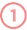  Country other than the United States (Please specify)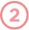 2. As of November 4, 2014, how long had you been located in this country?
(MARK ONLY ONE) Less than 3 months 3 months to 1 year 1 to 2 years                                            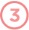  2 to 4 years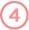  4 to 6 years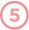  6 to 8 years  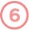  8 to 10 years 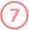  10 to 12 years                               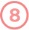  12 to 14 years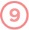  14 years or more         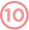 3. As of November 4, 2014, how long had you lived at your current address?(MARK ONLY ONE) Less than 3 months 3 months to 1 year 1 to 2 years                                             2 to 4 years 4 to 6 years 6 to 8 years   8 to 10 years  10 to 12 years                                12 to 14 years 14 years or more         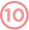 4. As of November 4, 2014, how long had it been since you last lived in the United States?
(MARK ONLY ONE) Less than 3 months 3 months to 1 year 1 to 2 years                                             2 to 4 years 4 to 6 years 6 to 8 years   8 to 10 years  10 to 12 years                                12 to 14 years 14 years or more         5. What was the primary reason you were living outside of the United States on November 4, 2014?
(MARK ONLY ONE) To be close to extended family So that you could retire 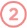  So that your spouse could retire        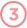  So that you could go to school 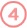  So that your spouse could go to school 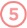 For volunteer or missionary service  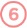  To obtain a job with a new employer  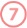  So that your spouse could obtain a job with a new employer         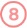  I was transferred or accepted a new position with my previous employer  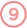  My spouse was transferred or accepted a new position with his/her previous employer  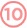  I was a citizen of my destination country  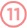  My spouse was a citizen of my destination country  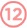  Other (Please specify)          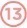 6. In the election held on November 4, 2014, did you definitely     vote in person on election day, definitely complete an absentee    ballot by mail, e-mail, fax, or online on or before November 4,    2014, definitely not vote, or are you not completely sure     whether you voted?
    (MARK ONLY ONE) Definitely voted in person (Skip to Question 8)                    Definitely voted by mail (Skip to Question 8)                    Definitely voted by e-mail (Skip to Question 8)                    Definitely voted at an online website (Skip to Question 8)                    Definitely voted by fax (Skip to Question 8)                   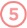  Not sure (Skip to Question 8)                   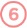  Definitely did not vote (Continue to Question 7)                   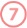 7. What was the main reason you did not vote in the November 4, 2014 election?   (MARK ALL THAT APPLY) I was too busy to vote.                                                               I forgot to vote.                                                                           I was not registered to vote.                                                      I had no candidate preference.                                                  I did not think my vote would matter.                                       I felt out of touch with the issues in my local community. I felt out of touch with the issues in the United States.            I did not know how to get an absentee ballot.                         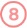  My absentee ballot arrived too late.                                         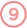  My absentee ballot did not arrive at all.                                   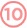  The absentee voting process was too complicated.               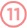  I was concerned my absentee ballot would not be counted. 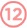  Some other reason     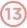 8. Did you request an absentee ballot for the November 4, 2014 election?        (MARK ONLY ONE) Yes                                                                                               No, but I automatically received an absentee ballot from a local election official.                                 No, and I never received an absentee ballot.                            No, I did not need an absentee ballot.     9. How interested or uninterested were you in the U.S. elections held on November 4, 2014?  
     (MARK ONLY ONE) Very uninterested                                                     Somewhat uninterested                                                Neither interested nor uninterested                                 Somewhat interested                                               Very interested    10.  Did you receive information about voting procedures from any of the following sources in 2014?        (MARK ONE ANSWER FOR EACH ITEM)11.  Did you receive information about the candidates or election issues from any of the following sources in 2014?  12.  In preparation for the 2014 primaries and General Election, how many times did visit your state/local election website? Never (Skip to Question 14)                   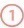  Once (Continue to Question 13) More than once (Continue to Question 13) Do not recall (Continue to Question 13)13.  Overall, how satisfied were you with the state/local election website when you visited it in 2014? Very satisfied Satisfied Neither satisfied nor dissatisfied Dissatisfied Very dissatisfied14.  Did you seek voting information from the Federal Voting Assistance Program (FVAP)? Yes (Continue to Question 15) No, and I was not aware of FVAP’s services (Skip to Question 18)                   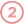  No, but I was aware of FVAP’s services (Skip to Question 18)         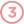 15.  Please indicate which, if any, FVAP products or services you used for voting assistance.        (MARK ALL THAT APPLY) FVAP.gov FVAP staff support FVAP online assistant tool       16.  In preparation for the 2014 primaries and General Election, how many times did you visit FVAP.gov?      (MARK ONLY ONE)  Never (Skip to Question 18)                    Once (Continue to Question 17) More than once (Continue to Question 17) Do not recall (Continue to Question 17)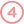 17.	 Overall, how satisfied or dissatisfied were you with the Federal Voting Assistance Program (FVAP) website when you visited in in 2014?      (MARK ONLY ONE)  Very satisfied Satisfied Neither satisfied nor dissatisfied Dissatisfied Very dissatisfied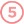 18. How many U.S. citizens do you know who resided in the country in which you resided on November 4, 2014?      (MARK ONLY ONE)  None (Skip to Question 20)                    1-2 (Continue to Question 19) 3-4(Continue to Question 19) 5-10(Continue to Question 19) 11-20(Continue to Question 19) 21-50 (Continue to Question 19)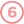  50+(Continue to Question 19)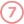 19.	 Of these U.S. citizens, how many of them would you estimate voted in the Election held on November 4, 2014?       (MARK ONLY ONE)  None  1-2  3-4 5-10 11-20 21-50  50+20.	 Elections for the U.S. Senate, and U.S House of Representatives were held in 2010. A lot of respondents did not get to vote because they weren’t registered, they were sick, or they didn’t have time.       How about you – did you vote in that election? 
(MARK ONLY ONE) Definitely voted in person                                         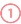  Definitely voted by mail                                            Definitely voted by e-mail                                            Definitely voted at an online website                                 Definitely voted by fax                                               Not sure Definitely did not vote  21.	 Elections for the President, U.S. Senate, and U.S House of Representatives were held in 2012. A lot of respondents did not get to vote because they weren’t registered, they were sick, or they didn’t have time.      How about you – did you vote in that election? 
(MARK ONLY ONE) Definitely voted in person                                          Definitely voted by mail                                           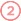  Definitely voted by e-mail                                           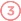  Definitely voted at an online website                                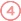  Definitely voted by fax                                              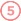  Not sure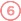  Definitely did not vote    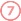 22.	  Did you have a cell phone on November 4, 2014?      (MARK ONLY ONE) Yes (Continue to Question 23) No (Continue to Question 24)23.  Some cell phones are called “smartphones” because 
       of certain features they have. Was your cell phone a        smartphone such as an iPhone, Android, Blackberry or        Windows phone, or are you not sure?      (MARK ONLY ONE) Yes, smartphone No, not a smartphone Not sure/Don’t know24.  Did you use a desktop or laptop computer at your workplace,       at school, at home, or anywhere else on at least an       occasional basis in November 2014?        (MARK ONLY ONE) Yes No25.	 Did you use the internet or email, at least occasionally in November 2014?     (MARK ONLY ONE) Yes (Continue to Question 26) No (Skip to Question 29)26.	 Did you access the internet on a cell phone, tablet or      other mobile handheld device, at least occasionally in November 2014?     (MARK ONLY ONE) Yes No 27.	 During a typical week, how many days did you watch, read,       or listen to news on the Internet, not including sports in November 2014?      (MARK ONLY ONE) None (Skip to Question 29) One day (Continue to Question 28) Two days (Continue to Question 28) Three days (Continue to Question 28) Four days (Continue to Question 28) Five days (Continue to Question 28) Six days (Continue to Question 28) Seven days (Continue to Question 28)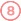 28.	 How much attention did you pay to news about U.S. politics on the Internet in November 2014?      (MARK ONLY ONE) A great deal A lot A moderate amount A little None at all29.	 How would you characterize the reliability of the       postal service of the country in which you resided on       November 4, 2014?      (MARK ONLY ONE) Very low reliability Low reliability Somewhat reliable Reliable Very reliable30.	 How would you describe the quality of the roads near your home in the country in which you resided on       November 4, 2014?      (MARK ONLY ONE) Very low quality Low Quality Moderate Quality High Quality Very High Quality31.	 Are you Spanish/Hispanic/Latino?       (MARK ONLY ONE) No, not Spanish/Hispanic/Latino Yes, Mexican, Mexican-American, Chicano, Puerto Rican, Cuban, or other Spanish/Hispanic/Latino32.	 What is your race?      Mark one or more races to indicate what race you consider yourself to be.  White Black or African-American American Indian or Alaska Native Asian (e.g., Asian Indian, Chinese, Filipino, Japanese, Korean, Vietnamese) Native Hawaiian or other Pacific Islander (e.g., Samoan, Guamanian or Chamorro)33.	 What is the highest degree or level of school that you have completed?      (MARK ONLY ONE)  12 years or less of school High School graduate-traditional diploma High school graduate-alternative diploma (home school, GED, etc.) Some college credit, but less than 1 year 1 or more years of college, no degree Associate’s degree (e.g., AA, AS) Bachelor’s degree (e.g., BA, AB, BS) Master's, doctoral or professional school degree (e.g., MA, MS, Med, MEng, MBA, MSW, PhD, MD, JD, DVM, EdD)34.	 As of November 4, 2014, in which countries did you hold citizenship?      (MARK ALL THAT APPLY)  United States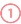  Country in which you were residing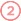   Other (specify):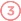 35.	 What is your marital status?      (MARK ONLY ONE)  Married (Continue to Question 36) Separated (Skip to Question 37) Divorced (Skip to Question 37) Widowed (Skip to Question 37) Never Married (Skip to Question 37)36.	 As of November 4, 2014, in which countries did your spouse hold citizenship?      (MARK ALL THAT APPLY)  United States Country in which you were residing Other (specify):37.	 Do you have children? 
(MARK ONLY ONE)   Yes (Continue to Question 38) No (Skip to Question 39)38.	 As of November 4, 2014, in which countries did your children hold citizenship?      (MARK ALL THAT APPLY)  United States Country in which you were residing Other (specify):39.	 Which category represents your household’s total combined income during the 12 months leading up to November 4, 2014?
(MARK ONLY ONE)   Under $1,000                                $1,000-4,999      $5,000-9,999      $10,000-19,999                      $20,000-39,999                     $40,000-49,999                      $50,000-74,999                     $75,000-99,999       $100,000-149,000    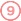 40.	 In the week before November 4, 2014, did you have a job either full or part time?
(MARK ONLY ONE)   Yes (Skip to end of survey) No, retired (Skip to end of survey) No, disabled (Skip to end of survey) No, unable to work (Skip to end of survey)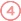  No, and not retired, disabled, or unable to work (Go to question 41)	41. Had you been doing anything to find work during the 4 weeks before November 4, 2014?
(MARK ONLY ONE)   Yes No_______________________________________________________________________________________________________________Thank you for participating in the survey.  If you have comments 
or concerns that you were not able to express in answering thissurvey, please enter them in the space provided.  Your comments will be viewed and considered as policy deliberations take place.Your feedback is useful and appreciated._______________________________________________________________________________________________________________THANK YOU FOR YOUR PARTICIPATION!Federal Voting Assistance ProgramP.O. Box 42047Arlington, VA 22204-9047FVAP 2015 Survey of Registered Voters Living OverseasFVAP 2015 Survey of Registered Voters Living OverseasThank you for participating in our survey.It is only by hearing from everyone that we can be sure that the results are truly representative.Your participation is voluntary and you may 
choose not to answer specific questions.Please make sure to fill out this survey
using only blue/black ink or pencil.WHERE DO YOU LIVE?YOUR 2014 VOTING EXPERIENCEA lot of people were not able to vote because they weren't registered, they were sick, they didn't have time, or something else happened to prevent them from voting.  And sometimes, people who USUALLY vote or who PLANNED to vote forget that something UNUSUAL happened on election day this year that prevented them from voting THIS time.  So please think carefully for a minute about the election held on November 4, 2014.NO, WAS NOT AVAILABLENO, WAS NOT AVAILABLENO, WAS NOT AVAILABLENO, WAS NOT AVAILABLENO, WAS NOT AVAILABLENO, WAS AVAILABLENO, WAS AVAILABLENO, WAS AVAILABLENO, WAS AVAILABLEYESYESYESAState or local election official1233BLocal (country of residence) print newspapers, magazines, radio, or TV1233CU.S. civilian print newspapers, magazines, radio, or TV1233DInternational (print) newspapers, (print) magazines, radio, or TV1233EFamily or Friends1233FFederal Voting Assistance Program website1233GOther Government Website1233HNon-government Web sites1233ISocial Media (e.g. Facebook, Twitter)1233JDirectly from Candidates/Parties1233KOther1233NO, WAS NOT AVAILABLE   NO, WAS NOT AVAILABLE   NO, WAS NOT AVAILABLE   NO, WAS NOT AVAILABLE   NO, WAS NOT AVAILABLE   NO, WAS AVAILABLENO, WAS AVAILABLENO, WAS AVAILABLENO, WAS AVAILABLEYESYESYESAState or local election official1233BLocal (country of residence) print newspapers, magazines, radio, or TV1233CU.S. civilian print newspapers, magazines, radio, or TV1233DInternational (print) newspapers, (print) magazines, radio, or TV1233EFamily or Friends1233FFederal Voting Assistance Program website1233GOther Government Website1233HNon-government Web sites1233ISocial Media (e.g. Facebook, Twitter)1233JDirectly from Candidates/Parties1233KOther1233YOUR 2010 AND 2012 VOTING EXPERIENCESYOUR ACCESS TO MEDIAMORE ABOUT YOU__________________________________________________________________________________________________________________________________________________________________________________________________________________________________________